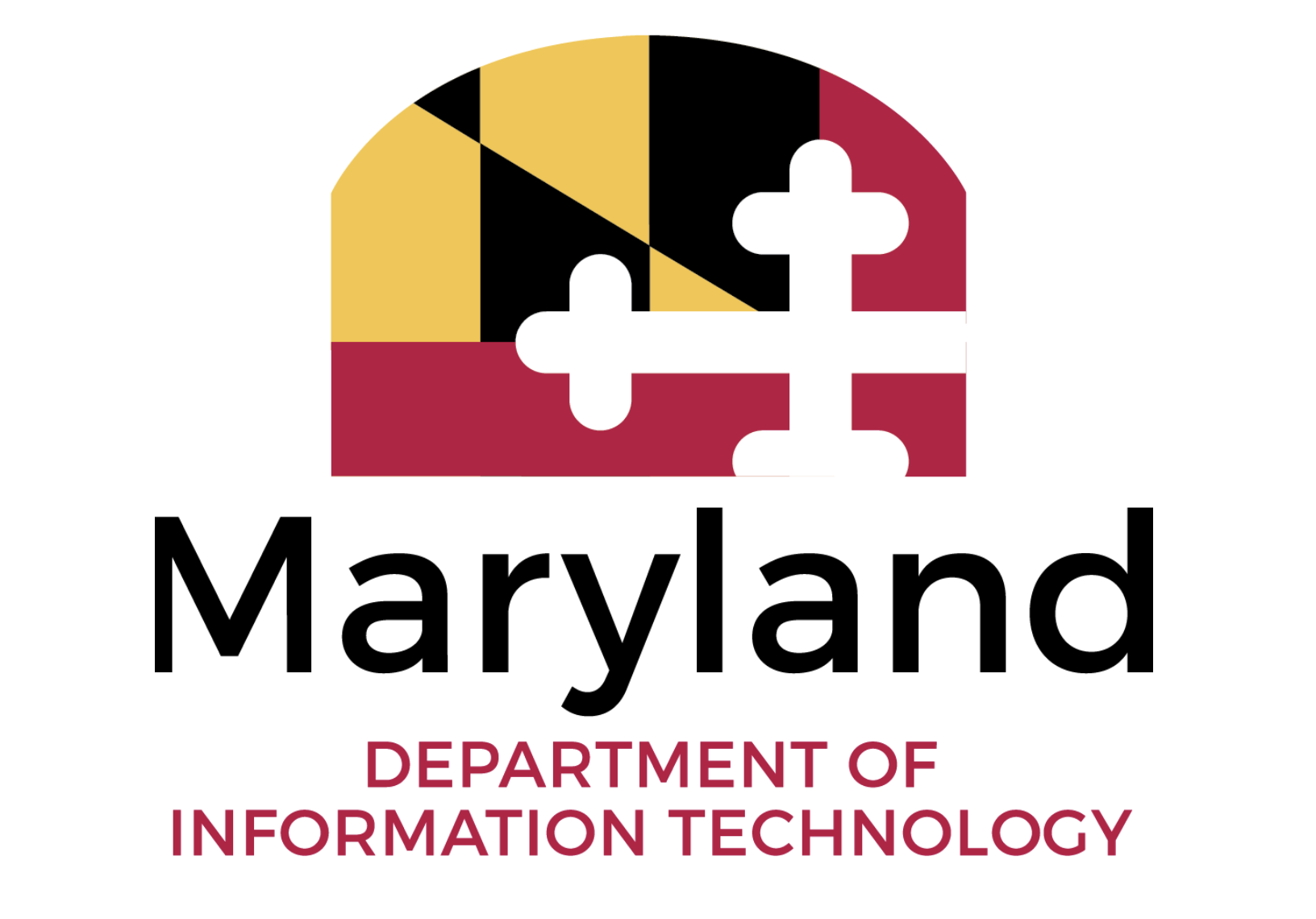 <Project Name>Data Conversion Plan                                                                                             Version: <0.0>		  Date:<XX/XX/XXXX>	Prepared by:	Project Manager	Approved by:	Project Sponsor	Approved by:	Agency CIO	Approved by:	Executive SponsorTable of ContentsRevision HistoryTemplate Overview and Instructions:The Conversion Plan describes the strategies involved in converting data from an existing system to another hardware or software environment. It is appropriate to reexamine the original system’s functional requirements for the condition of the system before conversion to determine if the original requirements are still valid. An outline of what is needed in a Conversion Plan is described below.>Note: This template is for guidance only and may be revised to capture other areas of concern as it relates to each projects specific data conversion. INTRODUCTIONPurpose and Description<This section describes the purpose and description of the Conversion Plan.  Data Conversion Objectives<This section should describe the objectives of the Data Conversion and intended outcomes.>Assumptions<This section is for listing assumptions necessary for a successful conversion of data.>Constraints<This section is for listing constraints to identify areas of concern.>Risks<The following Table summarizes the risks identified to date that are specific to the data conversion activities, and environment.>Unresolved Issues<Describe issues pending further analysis.>DATA CONVERSION STRATEGYThis section provides the strategy for all aspects of the conversion effort, which are discussed in the subsequent sections.Conversion Scope<This section provides the scope of the conversion, including a list of data types, and technical components that will be affected/changed by the data conversion.If the conversion process will be broken into discrete phases, this section should identify which components will undergo conversion in each phase. Include hardware, software, and data as appropriate.  Charts, diagrams, and graphics should be listed in Section7: Data Conversion and Process Diagrams.>Type of Conversion<This section describes the type of conversion effort. The software part of the conversion effort usually falls into one of the following categories:Intra language conversion is a conversion between different versions of the same computer language or different versions of a software system, such as a database management system (DBMS), operating system, or local area network (LAN) management system.Inter language conversion is the conversion from one computer language to another or from one software system to another.Same compiler conversions use the same language and compiler versions. Typically, these conversions are performed to make programs conform to standards, improve program performance, convert to a new system concept, etc. These conversions may require some program redesign and generally require some reprogramming.In addition to the three categories of conversions described above, other types of conversions may be defined as necessary.>Hardware Conversion Strategy<This section describes the strategy to be used for the conversion of system hardware, if any.  Describe the new (target) hardware environment, if appropriate.>Software Conversion Strategy<This section describes the conversion strategy to be used for software>.Data Conversion Approach<This section describes the specific data preparation requirements and the data that must be available for the system conversion. If data will be transported from the original system, provide a detailed description of the data handling, conversion, and loading procedures. If these data will be transported using machine-readable media, describe the characteristics of those media.>Interfaces<In the case of a hardware platform conversion - such as mainframe to client/server - the interfaces to other systems may need reengineering. This section describes the affected interfaces and the revisions required in each>.Data Quality Assurance and Control<This section describes the strategy to be used to ensure data quality before and after all data conversions. This section also describes the approach to data scrubbing and quality assessment of data before they are moved to the new or converted system. The strategy and approach may be described in a formal transition plan or a document if more appropriate.>Data Validation and Verification<This section describes the data validation, data verification, and testing for the validity and accuracy of the converted data elements. It is based on what is required and how well the converted data complies with those requirements> Samples provided below.CONVERSION PLANNING<This section describes planning for the conversion effort. If planning and related issues have been addressed in other life-cycle documents, reference those documents in this section. The following list provides some examples of conversion planning issues that could be addressed:Analysis of the workload projected for the target conversion environment to ensure that the projected environment can adequately handle that workload and meet performance and capacity requirementsProjection of the growth rate of the data processing needs in the target environment to ensure that the system can handle the projected near-term growth, and that it has the expansion capacity for future needsAnalysis to identify missing features in the new (target) hardware and software environment that were supported in the original hardware and software and used in the original system.Development of a strategy for recoding, reprogramming, or redesigning the components of the system that used hardware and software features not supported in the new (target) hardware and software environment but used in the original system.>Pre-Conversion Tasks<This section describes all tasks that are logically separate from the conversion effort itself but that must be completed before the initiation, development, or completion of the conversion effort. Examples of such pre-conversion tasks include:Finalize decisions regarding the type of conversion to be pursued.Install changes to the system hardware, such as a new computer or communications hardware, if necessary.Implement changes to the computer operating system or operating system components, such as the installation of a new LAN operating system or a new windowing system.Acquire and install other software for the new environment, such a new DBMS or document imaging system.> Major Tasks and Procedures<This section addresses the major tasks associated with the conversion and the procedures associated with those tasks to include Prerequisites, Backup Strategy and Fallback Process.>Major Task Name<Provide a name for each major task. Provide a brief description of each major task required for the conversion of the system, including the tasks required to perform the conversion, preparation of data, and testing of the system. If some of these tasks are described in other life-cycle documents, reference those documents in this section.>Procedures<This section should describe the procedural approach for each major task.  Provide as much detail as necessary to describe these procedures.>Prerequisites<This section should describe prerequisites for the conversion of the system. Describe what is required for another task/activity to happen. Provide as much detail for each prerequisite.>Backup Strategy<This section should describe the strategy for when a backup is done (daily, weekly, and monthly) and on what servers or databases. What conditions would apply?  Provide information to describe when they are no longer needed.>Fallback Process<This section should describe the fallback plan and process in event the conversion of the system is not successful. The fallback process should describe how the data conversion environment needs to be set back to an earlier point in time, due to corrupt data, incomplete conversion, or infrastructure failures.>SECURITY<If appropriate for the system to be implemented, provide an overview of the system security features and the security during conversion.>System Security Features<The description of the system security features, if provided, should contain a brief overview and discussion of the security features that will be associated with the system when it is converted. Reference other life-cycle documents as appropriate. Describe the changes in the security features or performance of the system that would result from the conversion.>Security During Conversion<This section addresses security issues specifically related to the conversion effort.>ROLES AND RESPONSIBILITIES<Provide project team Roles and Responsibilities and the Responsibility Assignment Matrix to fully convert data as stated. Include all personnel for the staff required during the conversion period. Samples are provided below>.Responsibility Assignment MatrixKey’ R = Responsible = “the doer”. Those who do the work to achieve the task. There is at least one role with a participation type of responsible, although others can be delegated to assist in the work required.A = Accountable (also approver or final approving authority) = “the buck stops here”. The one ultimately answerable for the correct and thorough completion of the deliverable or task, and the one who delegates the work to those responsible. In other words, an accountable must sign off (approve) work that responsible provides. There must be only one accountable specified for each task or deliverable.C = Consulted (sometimes counsel) = “in the loop”. Those whose opinions are sought, typically subject matter experts; and with whom there is two-way communication.I = Informed = “kept in the picture”. Those who are kept up to date on progress, often only on completion of the task or deliverable; and with whom there is just one-way communication. Training of Conversion Staff<This section addresses the training, if any, necessary to prepare the staff for converting the system.  CONVERSION SCHEDULE<This section provides a schedule of activities to be accomplished during the conversion. Pre-conversion tasks and major tasks for all hardware, software, and data conversions described in The Conversion Tasks section, should be described here, and should show the beginning and end dates of each task.>  CONVERSION SUPPORT <This section describes the support necessary to implement the system. If there are additional support requirements not covered by the categories shown here, add other subsections as needed.>Hardware<This section lists support equipment, including all hardware to be used for the conversion.>Software<This section lists the software and databases required to support the conversion. It describes all software tools used to support the conversion effort, including the following types of software tools, if used:Automated conversion tools, such as software translation tools for translating among different computer languages or translating within software families (such as, between release versions of compilers and DBMSs)Automated data conversion tools for translating among data storage formats associated with the different implementations (such as, different DBMSs or operating systems)Quality assurance and validation software for the data conversion that are automated testing toolsComputer-aided software engineering (CASE) tools for reverse engineering of the existing applicationCASE tools for capturing system design information and presenting it graphicallyDocumentation tools such as cross-reference lists and data attribute generatorsCommercial off-the-shelf software and software written specifically for the conversion effort>Facilities<This section identifies the physical facilities and accommodations required during the conversion period.>DATA CONVERSION PROCESS DIAGRAM<Provide diagrams for each process area of the Data Conversion>.PROJECT REFERENCES<This section provides a bibliography of key project references and deliverables that have been produced before this point in the project development. These documents may have been produced in a previous development life cycle that resulted in the initial version of the system undergoing conversion or may have been produced in the current conversion effort as appropriate>.GLOSSARY<This section contains a glossary of all terms and abbreviations used in the plan. If it is several pages in length, it may be placed in an appendix.>DateVersionDescriptionAuthorXX/XX/XXXX0.0Describe update(s).<First Name, Last Name>#Risk NameRisk DescriptionTrigger PointPotential OutcomeProbabilityRisk StrategyNo.Quality Assurance AreaDescriptionQA Verification1Required DM Data FormatsVerify that the Columbia Ultimate Business Systems RPCS data conversion program placed the converted data elements in the full cycle layout which is a fixed length text file format (see Section Error! Reference source not found.  Inspect the full cycle layout file, run the ETL which loads the file, analyze defects, and implement any corrective actions.2Data Type RedefinitionsVerify the data converted does not contain alpha characters in numeric fields or duplicate values in a unique index.- Indexes will be created by the DM FCL processing and are not being converted.- The RPCS data conversion program will convert dates, times, phone numbers and SSN/EIN to the DM format.RoleNameFTEResponsibility/ Skill LevelsEstimated Start DateEstimated End DateData Conversion Manager Tom Jones Deputy PM1.0Provide review and oversight of the data conversion planning and activities. Leads the data conversion related procurement for the project.12/1/156/30/17Data Conversion Activities by Role (Sample below) Project Program Mgr.Data Conversion Project Mgr.Data Conversion Mgr.Data Conversion AnalystDoIT or DBM Procurement Officer       Programming ServicesConsultant/SMEConsultant/SMEDeveloperProject Technical PMProject SponsorDeputy Project SponsorBusiness AnalystData AnalystDoIT Infrastructure LeadData Conversion Related ProcurementsMapping Manual EntryDeveloping Specifications for Conversion ProgramTest Conversion ProgramVerify Data ConvertedIterative Balancing, Data Validation, and Data VerificationTask #Task DescriptionBegin DateEnd DateKey Person(s) ResponsibleDependenciesMilestone1Write Data Conversion Plan10/01/1403/31/15Technical Design ArchitectPM and Configuration Team signing off on configuration design baseline.YESDocument NameDescriptionLocationTermDefinition